電子書正式啟用通知書                                               service@igrouptaiwan.com                                              TEL: (02)2571-3369 Fax: (02)2571-3119 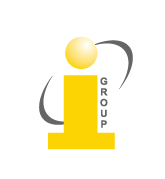 《ProQuest電子書一批》開通設定正式啟用通知書To: 「國立臺灣師範大學」圖書館臺灣學術電子書暨資料庫聯盟引進的－《ProQuest電子書一批》（共11個Titles全文如附件書單），已完成開通之設定，即日起正式啟用。連線網址：IGP http://portal.igpublish.com/          EBL http://www.taebdc.eblib.com/使用統計取得方式：      IGP http://support.igpublish.com/info/　　　　EBL http://www.taebdc.eblib.com/consortia　  授權使用方式：即日起，貴校網域內所屬之所有IP位址，皆可永久上線存取IGP平台6 Titles與EBL平台5 Titles（總共11個Titles全文）：貴校亦可提供師生做校外連線之使用（支援代理伺服器設定）。貴校擁有電子書之永久使用權，且於日後無需再支付任何額外的費用如連線維護費、檢索費等。耑此並頌  時祺代理商聯絡服務資訊公司名稱：長智文化事業有限公司連絡人：黃爽容統一編號：28688347公司地址：台北市中山區南京東路二段72號8樓公司網址：http://www.igroup.com.tw   服務電話：02-2571-3369#202聯絡傳真：02-2571-3119 客服信箱：service@igrouptaiwan.com 聯絡人信箱: tracy.huang@igrouptaiwancom中華民國一百零四年十一月 日